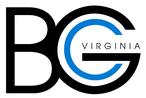 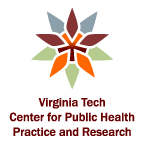 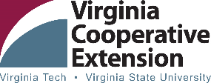 Empowering Healthy Families ProgramChurch Name/Location: Program Start Date: Family Info SheetFamily NumberParticipant Information1Parent/Caretaker #1 Name:Parent/Caretaker #1 email or number:1Parent/Caretaker #2 Name:Parent/Caretaker #2 email or number:1Child #1 Name: 
Child #2 Grade: 1Child #1 Name: 
Child #2 Grade: 1Child #3 Name: 
Child #3 Grade: 2Parent/Caretaker #1 Name:Parent/Caretaker #1 Email or Number::2Parent/Caretaker #2 Name:Parent/Caretaker #2  Email or Number::2Child #1 Name: 
Child #1 Grade: 2Child #2 Name: 
Child #2 Grade: 2Child #3 Name: 
Child #3 Grade: 3Parent/Caretaker #1 Name:Parent/Caretaker #1  Email or Number::3Parent/Caretaker #2 Name:Parent/Caretaker #2  Email or Number::3Child #1 Name: 
Child #1 Grade: 3Child #2 Name: 
Child #2 Grade: 3Child #3 Name: 
Child #3 Grade: 4Parent/Caretaker #1 Name:Parent/Caretaker #1  Email or Number::4Parent/Caretaker #2 Name:Parent/Caretaker #2  Email or Number::4Child #1 Name: 
Child #1 Grade: 4Child #2 Name: 
Child #2 Grade: 4Child #3 Name: 
Child #3 Grade: 5Parent/Caretaker #1 Name:Parent/Caretaker #1  Email or Number::5Parent/Caretaker #2 Name:Parent/Caretaker #2  Email or Number::5Child #1 Name: 
Child #1 Grade: 5Child #2 Name: 
Child #2 Grade: 5Child #3 Name: 
Child #3 Grade: 6Parent/Caretaker #1 Name:Parent/Caretaker #1  Email or Number::6Parent/Caretaker #2 Name:Parent/Caretaker #2  Email or Number::6Child #1 Name: 
Child #1 Grade: 6Child #2 Name: 
Child #2 Grade: 6Child #3 Name: 
Child #3 Grade: 7Parent/Caretaker #1 Name:Parent/Caretaker #1  Email or Number::7Parent/Caretaker #2 Name:Parent/Caretaker #2  Email or Number::7Child #1 Name: 
Child #1 Grade: 7Child #2 Name: 
Child #2 Grade: 7Child #3 Name: 
Child #3 Grade: 8Parent/Caretaker #1 Name:Parent/Caretaker #1  Email or Number::8Parent/Caretaker #2 Name:Parent/Caretaker #2  Email or Number::8Child #1 Name: 
Child #1 Grade: 8Child #2 Name: 
Child #2 Grade: 8Child #3 Name: 
Child #3 Grade: 9Parent/Caretaker #1 Name:Parent/Caretaker #1  Email or Number::9Parent/Caretaker #2 Name:Parent/Caretaker #2  Email or Number::9Child #1 Name: 
Child #1 Grade: 9Child #2 Name: 
Child #2 Grade: 9Child #3 Name: 
Child #3 Grade: 10Parent/Caretaker #1 Name:Parent/Caretaker #1  Email or Number::10Parent/Caretaker #2 Name:Parent/Caretaker #2  Email or Number::10Child #1 Name: 
Child #1 Grade: 10Child #2 Name: 
Child #2 Grade: 10Child #3 Name: 
Child #3 Grade: 